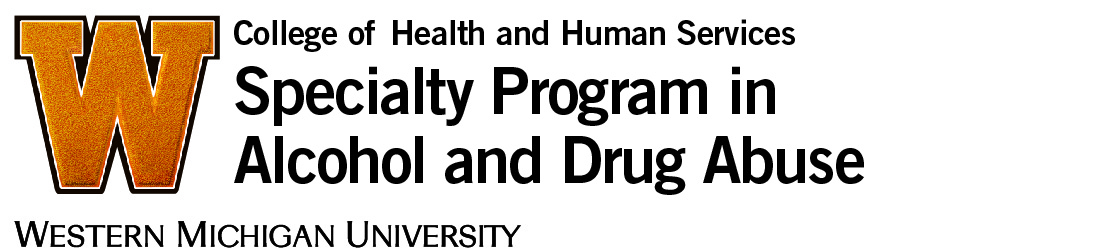 GRADUATE CERTIFICATE PROGRAM CHECKLISTFailure to complete any of the steps listed below can delay or cancel your receipt of your graduate certificate.		1.	Read and sign the code of ethics and return to C. Dennis Simpson 					(sign the appropriate code based on chosen track: prevention or clinical)		2.	Register and successfully complete the 15 credit hours of required 				coursework, and 3 credit hours of elective coursework, and 3 credit 				hours of field practicum.	Complete the following 5 courses:  ___ * Causes of Substance Abuse:  6060 or CECP 6340 or SWRK 6530 (3 credits)___ * Recovery Oriented Systems of Care:  6340 or CECP 6360 or 			                SWRK 6550 (3 credits) *Note: Counselor Education or Counseling Psychology students should choose the CECP course number. Social Work students should choose the SWRK number. All other students will register using the  course number.    ___ Physical Aspects of Addictive Drugs:  6110 (3 credits)            ___ Applied Neuropsychopharmacology of Addictive Drugs:  6115 (3 credits)            ___ Diversity and Ethical Issues in Addictions: ADA 6330 (3 credits)      	Complete 1 of the following 3 elective courses:___ Co-Occurring Disorders and Addictions:  6400 (3 credits)___ Addiction in Family Systems:  6410 (3 credits)___ Clinical Supervision of Addiction Services:  6420 (3 credits)      	Complete field practicum: (see #3 below)___ Field Practicum:  6700 (3 credits) or  5700 (1 credit)
                  		3.	After you have completed two courses and registered for a third, you need      			to secure advance approval of your field experience from the SPADA field 			practicum coordinator.		4. 	Contact your program advisor (Jeanine Bartholomew) to complete the 				graduate certificate program outline and enroll in  6700, Field 				Practicum (or 1 credit of  5700; e.g., CECP or SWRK students). 		5.	Requirements of  6700, Field Practicum:a.	submit learning contract to Thomas Blackmon/ 						Gregory Boothroyd/William Epling within one week of                      start date					b.	submit mid-placement evaluation to						Thomas Blackmon/Gregory Boothroyd/William Epling					c.	participate in the mid-placement conference 					d.	submit final field placement evaluation					e.	submit final field placement time log		6.	Apply to receive graduate certificate (application is available online at 			www.wmich.edu/registrar/-/file/wmu-grad-certificate-application.pdf Contact InformationFor questions, visit:  www.wmich.edu/addictionstudiesAll other questions, contact:  C. Dennis Simpson, Ed.D.c.dennis.simpson@wmich.edu(269)-387-3350To schedule an appointment with your academic program advisor, contact:  Ms. Jeanine BartholomewAcademic Advising(269)-387-2656For field placement, contact:  SPADA Field Practicum CoordinatorsKalamazoo/Grand Rapids/Battle Creek Thomas Blackmonthomas.blackmon@wmich.edu(269) 387-7129Traverse City Regional Location:Gregory Boothroydgregory.boothroyd@wmich.edu(269)-995-1846Metro-Detroit/Lansing William Eplingwilliam.epling@wmich.edu(248) 935-2111